20. – 24. 3. 2023Pondělí	přesnídávka	houska, pom. z nutely, čaj, mléko, ovoce			polévka	rajská		oběd		vepřové po srbsku, těstoviny, čaj		svačina	chléb, máslo, str. sýr, čaj, mléko, zelenina	Úterý	přesnídávka	sojový rohlík, celerová pom., čaj, koktejl, ovoce		polévka	námořnická		oběd		zeleninové rizoto, sýr, okurka, čaj		svačina	sýrový rohlík, čaj, mléko, zelenina	Středa	přesnídávka 	rohlík, jogurt, čaj, mléko, ovoce			polévka	z vaječné jíšky		oběd		krůtí řízek, brambor, kompot, čaj		svačina	chléb, šunková pom., čaj, mléko, zelenina		Čtvrtek	přesnídávka	houska, máslo, čaj, kakao, zelenina			polévka	bramborová		oběd		čočka na kyselo, párek, okurka, čaj		svačina	rohlík, žervé, čaj, mléko, ovoce	Pátek	přesnídávka	grahamový rohlík, rybičková pom, čaj, mléko, zelenina			polévka	vývar s písmenky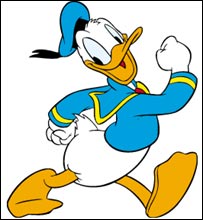 		oběd		hovězí ptáčci v rozletu, rýže, čaj			svačina	croissant s nutelou, čaj, mléko, ovoce	změna vyhrazena                                                     